第2章もしものときは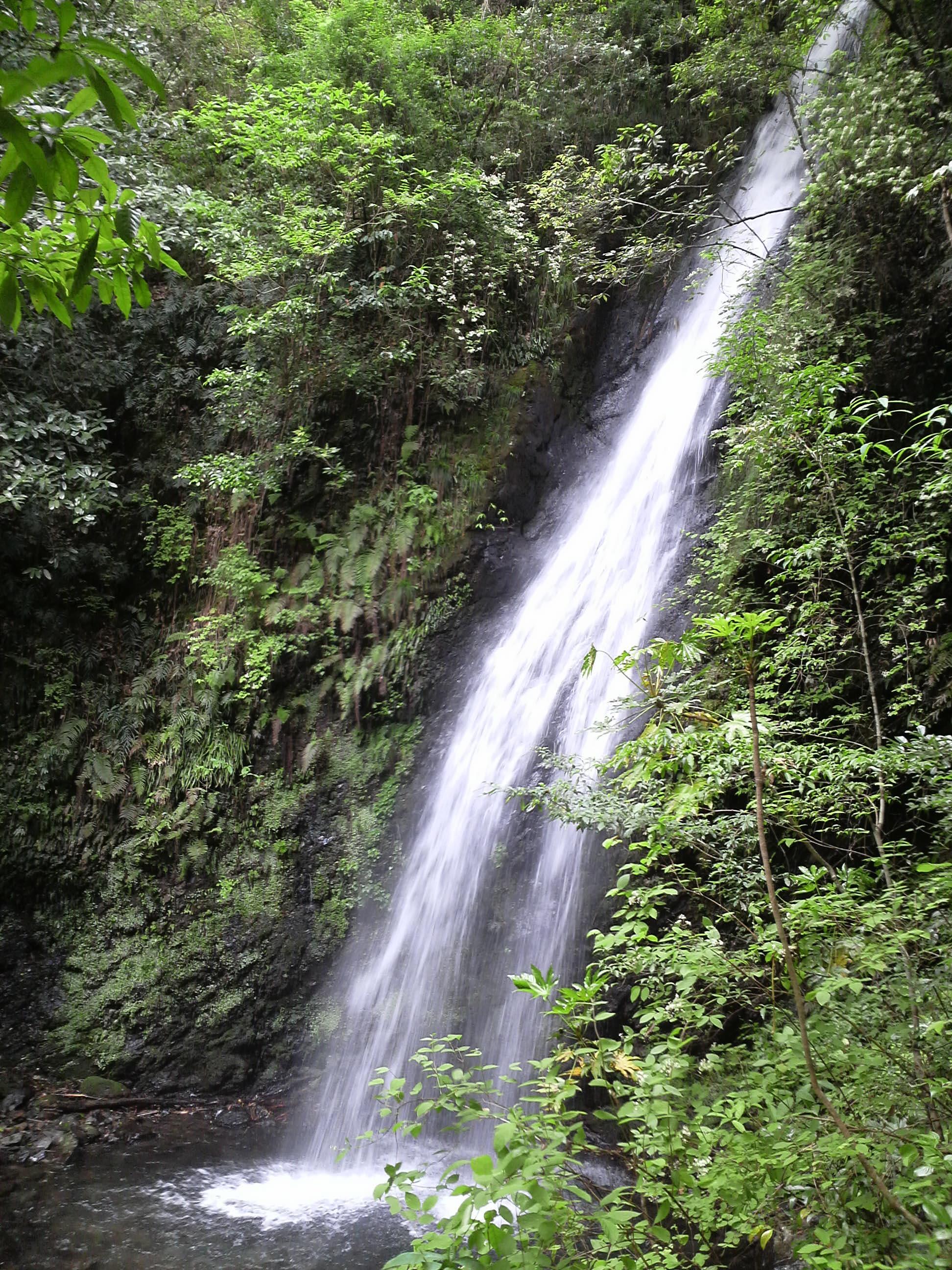 病気になったら介護が必要になったら判断能力が低下したらもしものときのためにあなたが望む医療ケアについて、元気なときから前もって考え、信頼する人たちと話し合い、共有することが重要です。